Муниципальное бюджетное общеобразовательное учреждение «Краснооктябрьская средняя общеобразовательная школа»Стародубского муниципального района Брянской области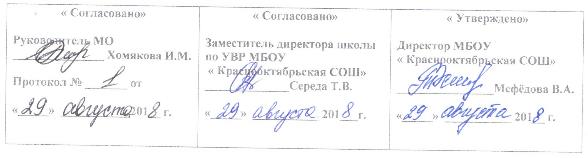 РАБОЧАЯ ПРОГРАММАпо предмету «Литература»для 7 класса   Составлена на основе примерной программы Министерства образования и науки, федерального компонента государственного стандарта основного общего образования и базисного учебного плана.Составитель: Мефёдова Валентина Анатольевна, учитель русского языка и литературы2018 гПояснительная записка     Программа учебного предмета «Литература» для 7 класса разработана в соответствии с требованиями к программам учебных предметов, определенными федеральными государственными образовательными стандартами общего образования: http://standart.edu.ru.     В программе использованы основные идеи и положения Программы по литературе для 5-11 классов (авторы В.Я. Коровина, В.П. Журавлев, В.И. Коровин, Н.В. Беляева, В.П. Полухина; под редакцией В.Я. Коровиной. – М.: Просвещение, 2017).   Программа детализирует и раскрывает содержание стандарта, определяет общую стратегию обучения, воспитания и развития учащихся средствами учебного предмета в соответствии с целями изучения литературы, которые определены стандартом.1.Планируемые результаты освоения учебного предметаЛичностные результаты обучения:- обучающиеся понимают важность процесса обучения, изучения литературы как одного из учебных предметов, необходимых для самопознания, своего дальнейшего развития и обучения;- понимают значимость литературы как явления национальной и мировой культуры, важного средства сохранения и передачи культурных ценностей и традиций;- развивают эстетические чувства, формируют художественный вкус на основе знакомства с отечественной и мировой литературой;- развивают моральное сознание и компетентность в общении и сотрудничестве со сверстниками в процессе образовательной, учебно-исследовательской, творческой и других видах деятельности;- приобретают устойчивый познавательный интерес к чтению, ведению диалога, потребность в чтении, в самовыражении через слово.Метапредметные результаты обучения:- осознанно читают художественное произведение, эмоционально откликаются на прочитанное, выражают личное читательское отношение к прочитанному;- пользуются разными видами чтения;- владеют различными видами аудирования;- участвуют в инсценировании литературных произведений, чтении по ролям;- характеризуют образ персонажа через чтение его монологов, реплик, описания внешности, действий, размышлений;- пересказывают содержание художественных произведений, максимально используя характерные для стиля писателя слова, выражения, синтаксические конструкции;- владеют различными видами пересказа;- готовят развернутые устные и письменные ответы, подбирают аргументы, формулируют выводы;- пишут сочинения разных жанров;- самостоятельно организуют собственную деятельность, формулируют собственное мнение, аргументируют его и координируют с позициями партнеров в сотрудничестве при выработке собственного решения;- адекватно используют речевые средства для решения различных коммуникативных задач, владеют монологической и диалогической формами речи, различными видами монолога и диалога.Предметные результаты обучения:- понимают ключевые проблемы изучаемых произведений русского фольклора и фольклора других народов, древнерусской литературы, литературы VIII – XX веков, литературы народов России и зарубежной литературы;- понимают связи литературных произведений с эпохой их написания, выявляют заложенные в них вневременные, непреходящие нравственные ценности и их современное звучание;- анализирую литературное произведение, определяют его принадлежность к одному из литературных родов и жанров, понимают и формулирую тему, идею, нравственный пафос литературного произведения; характеризуют его героев, сопоставляют героев одного или нескольких произведений; определяют в произведении элементы сюжета, композиции, изобразительно-выразительные средства языка, понимают их роль в раскрытии идейно-художественного своеобразия произведения; владеют литературоведческой терминологией при анализе литературного произведения;- формулируют собственное отношение к произведениям литературы и оценивают их;- понимают своеобразие нравственных идеалов в произведениях литературы разных жанров;- различают особенности сюжета, характеров, композиции, конфликта, приемов выражения авторской позиции в эпических, драматических и лирических произведениях;- выделяют индивидуальное, национальное и общечеловеческое в характере героя произведения;-  объясняют чувства, возникающие при чтении лирических произведений, находят аналог в собственном жизненном опыте;- осознают в художественном тексте противоречивые авторские оценки героев и событий; формулируют вопросы к произведению;- выделяют основной конфликт художественного произведения и прослеживают его развитие в пределах лирического стихотворения, рассказа, повести, пьесы;- сопоставляют произведения разных писателей в пределах каждого литературного рода;- сравнивают эпизод эпического произведения и его экранизацию и оценивают ее с точки зрения выражения авторской позиции;- стилистически сопоставляют текст произведения и иллюстрации художников к нему.2. Содержание учебного предмета  Основу содержания литературы как учебного предмета составляют чтение и изучение художественных произведений, представляющих золотой фонд русской классики. Их восприятие, анализ, интерпретация базируются на системе историко- и теоретико-литературных знаний, на определённых способах и видах учебной деятельности.Основными критериями отбора художественных произведений для изучения в  классе являются их высокая художественная ценность, гуманистическая направленность, позитивное влияние на личность ученика, соответствие задачам его развития и возрастным особенностям, а также культурно-исторические традиции и богатый опыт отечественного образования.Предлагаемый материал разбит на разделы согласно этапам развития русской литературы.ВВЕДЕНИЕИзображение человека как важнейшая идейно-нравственная проблема литературы. Взаимосвязь характеров и обстоятельств в художественном произведении. Труд человека, его позиция, отношение к несовершенству мира и стремление к нравственному и эстетическому идеалу.УСТНОЕ НАРОДНОЕ ТВОРЧЕСТВОПредания. Поэтическая автобиография народа. Устный рассказ об исторических событиях. «Воцарение Ивана Грозного»,  «Сороки-Ведьмы»,   «Петр и плотник».Пословицы и поговорки. Народная мудрость пословиц и поговорок. Выражение в них духа народного языка. Афористические жанры фольклораТеория литературы. Устная народная проза. Предания (начальные представления). Афористические жанры фольклора (развитие представлений).Развитие речи. Выразительное чтение. Устное рецензирование выразительного чтения. Устный монологический ответ по плану. Различные виды пересказов.Эпос народов мира. Былины. «Вольга и Микула Селянинович». Воплощение в былине нравственных свойств русского народа, прославление мирного труда. Микула — носитель лучших человеческих качеств (трудолюбие, мастерство, чувство собственного достоинства,  доброта,   щедрость,   физическая   сила).Киевский цикл былин. «Илья Муромец и Соловей-разбойник». Бескорыстное служение Родине и народу, мужество, справедливость, чувство собственного достоинства — основные черты характера Ильи Муромца. (Изучается одна былина по выбору.)Новгородский цикл былин. «Садко» (для самостоятельного чтения). Своеобразие былины. Поэтичность. Тематическое различие Киевского и Новгородского циклов былин. Своеобразие былинного стиха. Собирание былин. Собиратели. (Для самостоятельного чтения.)«Калевала» — карело-финский мифологический эпос. Изображение жизни народа, его национальных традиций, обычаев, трудовых будней и праздников. Кузнец Ильмаринен и ведьма Лоухи как представители светлого и темного миров карело-финских эпических песен.Теория литературы. Предание (развитие представлений). Гипербола (развитие представлений). Героический  эпос  (начальные представления). Общечеловеческое и национальное в искусстве (начальные представления).Развитие речи. Выразительное чтение. Устное рецензирование выразительного чтения (фонохрестоматия). Устный и письменный ответ на проблемный вопросСборники пословиц. Сборники пословиц. Собиратели пословиц. Меткость и точность языка. Краткость и выразительность. Прямой и переносный смысл пословиц. Пословицы народов мира. Сходство и различия пословиц разных стран мира на одну тему  (эпитеты,   сравнения,   метафоры).Теория литературы. Героический эпос, афористические жанры фольклора. Пословицы, поговорки (развитие представлений).Развитие речи. Выразительное чтение. Устное рецензирование выразительного чтения. Устный монологический ответ по плану. Различные виды пересказов.ИЗ ДРЕВНЕРУССКОЙ ЛИТЕРАТУРЫ  «Поучение» Владимира Мономаха (отрывок), «Повесть о  Петре  и   Февронии  Муромских».   Нравственные заветы Древней Руси. Внимание к личности, гимн любви и верности. Народно-поэтические  мотивы в повести.Теория литературы. Поучение (начальные представления). Житие (начальные представления).«Повесть временных лет». Отрывок «О пользе книг». Формирование традиции уважительного отношения к книге. ПРОЕКТ.Теория литературы. Русская летопись (развитие представлений). Отражение исторических событий и вымысел, отражение народных идеалов (патриотизма, ума, находчивости).Развитие речи. Устное рецензирование выразительного чтения. Устные и письменные ответы на вопросы.ИЗ РУССКОЙ ЛИТЕРАТУРЫ  XVIII века Михаил Васильевич Ломоносов. «К статуе Петра Великого», «Ода на день восшествия на Всероссийский престол ея Величества государыни Императрицы Елисаветы Петровны 1747 года» (отрывок). Уверенность Ломоносова в будущем русской науки и ее творцов. Патриотизм. Призыв к миру. Признание труда, деяний на благо  Родины важнейшей чертой гражданина.Гавриил Романович Державин. Краткий рассказ о поэте. «Река времен в своем стремленье...», «На птичку...», «Признание». Размышления о смысле жизни, о судьбе. Утверждение необходимости свободы творчества.Теория   литературы. Понятие о жанре оды (начальные представления). Особенности литературного языка XVIII столетия.Развитие речи. Выразительное чтение. Устное рецензирование выразительного чтения. Характеристика героев. Участие в коллективном диалоге. ИЗ РУССКОЙ ЛИТЕРАТУРЫ  XIX века Александр Сергеевич Пушкин. Краткий рассказ о писателе.«Полтава»    («Полтавский    бой»),    «Медный    всадник» (вступление «На берегу пустынных волн...»), «Песнь о вещем Олеге». Интерес Пушкина к истории России. Мастерство в изображении Полтавской битвы, прославление мужества и отваги русских солдат. Выражение чувства любви к Родине. Сопоставление полководцев (Петра I и Карла XII). Авторское отношение к героям. Летописный источник «Песни о вещем Олеге». Особенности композиции.  Своеобразие языка.  Основная  мысль стихотворения. Смысл   сопоставления   Олега   и   волхва.   Художественное воспроизведение быта и нравов Древней Руси. «Борис Годунов» (сцена в Чудовом монастыре). Образ летописца как образ древнерусского писателя. Монолог Пимена: размышления о значении труда летописца для последующих поколений.«Станционный смотритель». Изображение «маленького человека», его положения в обществе. Пробуждение человеческого достоинства и чувства протеста. Трагическое и гуманистическое в повести.Теория литературы. Баллада (развитие представлений). Повесть (развитие представлений).Развитие речи. Выразительное чтение фрагментов. Устное рецензирование выразительного чтения. Участие в коллективном диалоге. Устный и письменный ответ на вопрос. Составление плана устного и письменного рассказа о герое, сравнительной характеристики героев.Михаил Юрьевич Лермонтов. Краткий рассказ о жизни и творчестве поэте.«Песня про царя Ивана Васильевича, молодого опричника и удалого купца Калашникова». Поэма об историческом прошлом Руси. Картины быта XVI века, их значение для понимания характеров и идеи поэмы. Смысл столкновения Калашникова с Кирибеевичем и Иваном Грозным. Защита Калашниковым человеческого достоинства, его готовность стоять за правду до конца.Особенности сюжета поэмы. Авторское отношение к изображаемому. Связь поэмы с произведениями устного народного творчества. Оценка героев с позиций народа. Образы гусляров. Язык и стих поэмы.«Когда волнуется желтеющая нива...», «Молитва», «Ангел». Стихотворение «Ангел» как воспоминание об идеальной гармонии, о «небесных» звуках, оставшихся в памяти души, переживание блаженства, полноты жизненных сил, связанное с красотой природы и ее проявлений. «Молитва» («В минуту жизни трудную...») — готовность ринуться навстречу знакомым гармоничным звукам, символизирующим ожидаемое счастье на земле.Теория литературы. Фольклоризм литературы (развитие представлений).Развитие речи. Выразительное чтение отрывков поэмы, стихотворений. Устное рецензирование выразительного чтения. Участие в коллективном диалоге. Устный и письменный анализ стихотворений.Николай Васильевич Гоголь. Краткий рассказ о жизни и творчестве писателя.«Тарас Бульба». Прославление боевого товарищества, осуждение предательства. Героизм и самоотверженность Тараса и его товарищей-запорожцев в борьбе за освобождение родной земли. Противопоставление Остапа Андрию, смысл этого противопоставления. Патриотический пафос повести. Особенности   изображения людей и природы в повести. Теория литературы. Историческая и фольклорная основа произведения. Роды литературы: эпос (развитие понятия).Литературный герой (развитие понятия).Развитие речи. Выразительное чтение фрагментов. Устное рецензирование выразительного чтения. Участие в коллективном диалоге. Устная и письменная характеристика героев (в том числе сравнительная). Составление анализа эпизода.Иван Сергеевич Тургенев. Краткий рассказ о жизни и творчестве писателя.«Бирюк». Изображение быта крестьян, авторское отношение к бесправным и обездоленным. Мастерство в изображении   пейзажа. Художественные особенности рассказа.Стихотворения в прозе. «Русский язык». Тургенев о богатстве и красоте русского языка. Родной язык как духовная опора человека. «Близнецы», «Два богача». Нравственность и человеческие взаимоотношения.Теория   литературы. Стихотворения в прозе. Лирическая миниатюра (начальные представления).Развитие речи. Устный и письменный анализ текста. Участие в коллективном диалоге. Устный и письменный ответы на проблемные вопросы.Николай Алексеевич Некрасов. Краткий рассказ о писателе.«Русские женщины» («Княгиня Трубецкая»). Историческая основа поэмы. Величие духа русских женщин, отправившихся вслед за осужденными мужьями в Сибирь. Художественные особенности исторических поэм Некрасова.«Размышления у парадного подъезда». Боль поэта за судьбу народа. Своеобразие некрасовской музы. (Для чтения и обсуждения.)Теория литературы. Поэма (развитие понятия). Трехсложные размеры стиха (развитие понятия). Историческая поэма как разновидность лироэпического жанра (начальные представления).Развитие речи. Письменный ответ на вопрос проблемного характера. Устный и письменный анализ отрывков. Устное рецензирование выразительного чтения.Алексей Константинович Толстой. Краткий рассказ о жизни и творчестве поэта. Исторические баллады «Василий Шибанов» и «Князь Михайло  Репнин». Воспроизведение исторического колорита эпохи. Правда и вымысел. Тема древнерусского «рыцарства», противостоящего самовластию.Теория литературы. Историческая баллада (развитие представления)Развитие речи. Выразительное чтение исторических баллад. Устный и письменный ответы на вопросы проблемного характера. Рецензирование выразительного чтения.Михаил Евграфович Салтыков-Щедрин. Краткий рассказ о писателе.«Повесть о том, как один мужик двух генералов прокормил». Нравственные пороки общества. Паразитизм генералов, трудолюбие и сметливость мужика. Осуждение покорности мужика. Сатира в «Повести...».«Дикий помещик». Для самостоятельного чтения.Теория литературы. Гротеск (начальные представления). Ирония (развитие представлений)Развитие речи. Решение тестов. Устная и письменная характеристика героев. Составление викторины на знание текстов. Составление плана письменного высказывания.Лев Николаевич Толстой. Краткий рассказ о писателе (детство, юность, начало литературного творчества).«Детство». Главы из повести: «Классы», «Наталья Савишна», «Maman» и др. Взаимоотношения детей и взрослых. Проявления чувств героя, беспощадность к себе, анализ собственных поступков.Теория литературы. Автобиографическое художественное произведение (развитие понятия). Герой-повествователь (развитие понятия).Развитие речи. Участие в коллективном диалоге. Выразительное чтение фрагментов повести. Различные виды пересказов. Составление плана анализа эпизода. Анализ фрагмента эпического произведения.Антон Павлович Чехов. Краткий рассказ о писателе.«Хамелеон». Живая картина нравов. Осмеяние трусости и угодничества. Смысл названия рассказа. «Говорящие фамилии» как средство юмористической характеристики.«Злоумышленник», «Размазня». Многогранность комического в рассказах А. П. Чехова. (Для чтения и обсуждения.)Теория литературы. Сатира и юмор как формы комического (развитие представлений).Развитие речи. Составление плана речевой характеристики героев. Участие в коллективном диалоге. Различные виды пересказов. Устная и письменная характеристика героев.«Край  ты   мой,   родимый  край…» Стихотворения русских поэтов XIX века о родной природе.В. Жуковский. «Приход весны»; И. Бунин. «Родина»; А. Фет. «Вечер», «Это утро...»; Ф. Тютчев. «Весенние воды», «Умом Россию не понять...»; А. К. Толстой. «Край ты мой, родимый край...», «Благовест». Поэтическое изображение родной природы и выражение авторского настроения,   миросозерцания.Теория литературы. Лирика как род литературы. Пейзажная лирика как жанр (развитие представлений)Развитие речи. Составление плана письменного высказывания. Устный и письменный анализ стихотворений.ИЗ РУССКОЙ ЛИТЕРАТУРЫ  XX векаИван Алексеевич Бунин. Краткий рассказ о писателе. «Цифры».  Воспитание детей  в семье.  Герой рассказа: сложность взаимопонимания детей и взрослых.«Лапти». Душевное богатство простого крестьянина.Теория литературы. Понятие о теме и идее произведения (развитие представлений). Портрет как средство характеристики героя (развитие представлений). Развитие речи. Выразительное чтение фрагментов рассказа. Различные виды пересказов. Участие в коллективном диалоге.Максим Горький. Краткий рассказ о писателе.«Детство». Автобиографический характер повести. Изображение «свинцовых мерзостей жизни». Дед Каширин. «Яркое, здоровое, творческое в русской жизни» (Алеша, бабушка, Цыганок, Хорошее Дело). Изображение быта и характеров. Вера в творческие силы народа.«Старуха  Изергиль»  («Легенда  о Данко»).Теория литературы. Понятие о теме и идее произведения (развитие  представлений). Портрет как средство характеристики героя (развитие  представлений).Развитие речи. Выразительное чтение фрагментов рассказа. Различные виды пересказов. Участие в коллективном диалоге.Владимир Владимирович Маяковский. Краткий рассказ о писателе.«Необычайное приключение, бывшее с Владимиром Маяковским летом на даче». Мысли автора о роли поэзии в жизни человека и общества. Своеобразие стихотворного ритма,  словотворчество  Маяковского.«Хорошее отношение к лошадям». Два взгляда на мир: безразличие, бессердечие мещанина и гуманизм, доброта, сострадание лирического героя стихотворения.Теория   литературы. Лирический герой (начальные представления).   Обогащение   знаний   о  ритме   и   рифме. Тоническое стихосложение (начальные представления).Развитие речи. Участие в коллективном диалоге. Выразительное чтение. Рецензирование выразительного чтения.Леонид Николаевич Андреев. Краткий рассказ о писателе.«Кусака». Чувство сострадания к братьям нашим меньшим, бессердечие героев. Гуманистический пафос произведения.Теория литературы. Герой эпического произведения (развития представлений). Средства характеристики героя (развитие представлений)Развитие речи. Участие в коллективном диалоге. Различные виды пересказа. Устный и письменный ответ на проблемный вопрос. Анализ эпизодов.Андрей Платонович Платонов. Краткий рассказ о писателе.«Юшка». Главный герой произведения, его непохожесть на окружающих людей, душевная щедрость. Любовь и ненависть окружающих героя людей. Юшка — незаметный герой с большим сердцем. Осознание необходимости сострадания и уважения к человеку. Неповторимость и ценность каждой человеческой личности.Теория литературы. Лирический герой (начальное представление). Обогащение знаний о ритме и рифме. Тоническое стихосложение (начальные представления).Развитие речи. Участие в коллективном диалоге. Различные виды пересказа. Устный и письменный ответ на проблемный вопрос. Анализ эпизода. Устная и письменная характеристика героев.Борис Леонидович Пастернак. Слово о поэте. «Июль», «Никого не будет в доме...».Картины природы, преображенные поэтическим зрением Пастернака. Сравнения и метафоры в художественном мире поэта.Теория литературы. Сравнение. Метафора (развитие представлений).Развитие речи. Выразительное чтение. Рецензирование выразительного чтения. Участие в коллективном диалоге.На дорогах войныИнтервью с поэтом — участником Великой Отечественной войны. Героизм, патриотизм, самоотверженность, трудности и радости грозных лет войны в стихотворениях поэтов—участников войны. А. Ахматова. «Клятва»; К. Симонов. «Ты помнишь, Алеша, дороги Смоленщины...»; стихи А. Твардовского, А. Суркова, Н. Тихонова и др. Ритмы и образы военной лирики.Теория литературы. Публицистика. Интервью как жанр публицистики (начальные представления).Развитие речи. Устные и письменные ответы на вопросы. Участие в коллективном диалоге. Устный и письменный анализ стихотворений.Федор Александрович Абрамов. Краткий рассказ о писателе. «О чем плачут лошади». Эстетические и нравственно-экологические проблемы,  поднятые в рассказе.Теория   литературы. Литературные традиции.Развитие речи. Устное рецензирование выразительного чтения. Участие в коллективном диалоге. Устный и письменный ответ на проблемный вопрос.Евгений Иванович Носов. Краткий рассказ о писателе.«Кукла» («Акимыч»), «Живое пламя». Сила внутренней, духовной красоты человека. Протест против равнодушия, бездуховности, безразличного отношения к окружающим людям, природе. Осознание огромной роли прекрасного в душе человека, в окружающей природе. Взаимосвязь природы и человека.Теория литературы. Речевая характеристика героев (развитие представлений).Развитие речи. Выразительное чтение фрагментов рассказа. Различные виды пересказов. Участие в коллективном диалоге. Характеристика героев. Составление планов речевых характеристик.Юрий Павлович Казаков. Краткий рассказ о писателе.«Тихое утро». Взаимоотношения детей, взаимопомощь, взаимовыручка. Особенности характера героев — сельского и городского мальчиков, понимание окружающей природы. Подвиг мальчика и радость от собственного доброго поступка.Теория литературы. Рассказ. Сюжет (развитие понятий). Герой повествования (развитие понятия).Развитие речи. Участие в коллективном диалоге. Составление плана характеристики героев. Устный и письменный анализы эпизода.«Тихая  моя  Родина» Стихотворения о Родине, родной природе, собственном восприятии окружающего (В. Брюсов, Ф. Сологуб, С. Есенин, Н. Заболоцкий, Н. Рубцов). Человек и природа. Выражение душевных настроений, состояний человека через описание картин природы. Общее и индивидуальное в восприятии родной природы русскими поэтами.Теория литературы. Изобразительно-выразительные средства (развитие понятий).Развитие речи. Выразительное чтение стихотворений. Устное рецензирование выразительного чтения. Участие в коллективном диалоге.Александр Трифонович Твардовский. Краткий рассказ о поэте.«Снега потемнеют синие…»,  «Июль – макушка лета...», «На дне моей жизни...». Размышления поэта о неразделимости судьбы человека и народа.Теория литературы. Лирический герой (развитие понятия).Развитие речи. Выразительное чтение стихотворений. Рецензирование выразительного чтения. Устный и письменный анализы.Дмитрий Сергеевич Лихачев. «Земля родная» (главы из книги). Духовное напутствие молодежи.Теория литературы. Публицистика (развитие представлений). Мемуары как публицистический жанр (начальные представления).Развитие речи. Выразительное чтение. Участие в коллективном диалоге. Устный и письменный ответ на проблемный вопрос.Писатели улыбаютсяМ. Зощенко. Слово о писателе. Рассказ «Беда». Смешное и грустное в рассказах писателя.Теория литературы. Юмор. Приёмы комического (развитие представлений).Развитие речи. Выразительное чтение отрывков. Комплексный анализ эпизодов. Рецензирование выразительного чтения. Участие в коллективном диалоге.Песни  на слова  русских поэтов XX векаА.Н. Вертинский «Доченьки», И.А. Гофф «Русское поле», С. Есенин. «Отговорила роща золотая...»; Н. Заболоцкий. «В этой роще березовой...»; Б. Окуджава. «По смоленской дороге...». Лирические размышления о жизни, быстро текущем времени. Светлая грусть переживаний.Теория литературы. Песня как синтетический жанр искусства (начальные представления)Из литературы  народов РоссииРасул Гамзатов. Краткий рассказ о дагестанском поэте.«Опять за спиною родная земля...», «Я вновь пришел сюда и сам не верю...» (из цикла «Восьмистишия»), «О моей Родине».Возвращение к истокам, основам жизни. Осмысление зрелости собственного возраста, зрелости общества, дружеского расположения к окружающим людям разных национальностей. Особенности художественной образности дагестанского поэта.Теория литературы. Мировосприятие. Лирический герой. Средства выразительности (развитие представлений).ИЗ  ЗАРУБЕЖНОЙ  ЛИТЕРАТУРЫРоберт Бернс. Особенности творчества. «Честная бедность». Представления народа о справедливости и честности. Народно-поэтический характер произведения.  Джордж Гордон Байрон. «Душа моя мрачна…».  Ощущение трагического разлада героя с жизнью, с окружающим его обществом. Своеобразие романтической поэзии Дж. Г. Байрона. «Ты кончил жизни путь, герой!». Гимн герою, павшему в борьбе за свободу Родины.Японские хокку (трехстишия). Изображение жизни природы и жизни человека в их нерасторжимом единстве на фоне круговорота времен года. Поэтическая картина, нарисованная одним-двумя штрихами.Теория литературы. Особенности жанра хокку (хайку).О. Генри. «Дары волхвов». Сила любви и преданности. Жертвенность во имя любви. Смешное и возвышенное в рассказе.Теория литературы. Рождественский рассказ (развитие представлений).Развитие речи. Устный анализ эпизодов. Выразительное чтение. Рецензирование выразительного чтения.Рей Дуглас Брэдбери. «Каникулы». Фантастические рассказы Рея Брэдбери как выражение стремления уберечь людей от зла и опасности на Земле. Мечта о чудесной победе добра.Теория литературы. Фантастика в художественной литературе (развитие представлений).Развитие речи. Выразительное чтение отрывков. Рецензирование выразительного чтения. Анализ эпизодов. Устный и письменный ответ на проблемный вопрос.Распределение часов по разделам программыВведение – 1 ч.Устное народное творчество – 6 ч.Древнерусская литература – 3 ч.Русская литература XVIII века – 2 ч.Русская литература XIX века – 27 ч. Русская литература XX века – 22 ч. Зарубежная литература – 9 ч.ПРОИЗВЕДЕНИЯ  ДЛЯ   ЗАУЧИВАНИЯ   НАИЗУСТЬБылины: Вольга и Микула Селянинович. Садко (отрывок по выбору учащихся).Пословицы и поговорки (на выбор).М. В. Ломоносов. Ода на день восшествия на Всероссийский престол ея Величества государыни Императрицы Елисаветы Петровны   1747 года (отрывок).С. Пушкин. Медный всадник (отрывок). Песнь о вещем Олеге. Борис Годунов (отрывок по выбору учащихся).М. Ю. Лермонтов. Песня про царя Ивана Васильевича, молодого опричника и удалого купца Калашникова (фрагмент по выбору). Молитва. «Когда волнуется желтеющая нива...». Ангел (по выбору учащихся).Н. В. Гоголь. Тарас Бульба (речь о товариществе).И. С. Тургенев. Русский язык.Н. А. Некрасов. Русские женщины (отрывок по выбору учащихся).А. Жуковский. Приход весны. А. К. Толстой. «Край ты мой, родимый край...» или Благовест. И. А. Бунин. Родина (на выбор).В. Маяковский. Необычайное приключение, бывшее с Владимиром Маяковским летом на даче. Хорошее отношение к лошадям (на выбор).По теме «Великая Отечественная война»: 1 – 2 стихотворения по выбору учащихся  (К. М. Симонов. «Ты помнишь, Алеша, дороги Смоленщины...», Е. М. Винокуров. Москвичи).А. Есенин. «Топи да болота...». Н. А. Заболоцкий. «Я воспитан природой суровой...». Н. М. Рубцов. «Тихая моя родина...» (на выбор).А.Т. Твардовский. «Снега потемнеют синие…».Утверждаю ____________ /зам. директора по УВР Середа Т.В./Календарно-тематическое планирование уроков литературы в 7 классе(70 часов)Количество часов на год: 70  часовКоличество часов в неделю: 2 часаПланирование сочинений: 4 классных -2, домашних 2); контрольные работы – 1.На внеклассное чтение: 8 часов.№ п/пТема урокаКол-во часовВиды деятельностиДомашнее заданиеДата Дата Дата Дата Дата Дата Дата Дата Дата Дата Дата № п/пТема урокаКол-во часовВиды деятельностиДомашнее заданиеПлан ФактФактФактФактФактФактФактФактФактФакт1Введение. Изображение человека как важнейшая идейно-нравственная проблема литературы.1Беседа, комментированное чтение, работа с учебником, работа в парах; работа в группах (составление устного или письменного ответа на вопрос).Прочитать и пересказать вводную статью учебника; творческое задание (с. 6).Устное народное творчество -6 ч.Устное народное творчество -6 ч.Устное народное творчество -6 ч.Устное народное творчество -6 ч.Устное народное творчество -6 ч.Устное народное творчество -6 ч.Устное народное творчество -6 ч.Устное народное творчество -6 ч.Устное народное творчество -6 ч.Устное народное творчество -6 ч.Устное народное творчество -6 ч.Устное народное творчество -6 ч.Устное народное творчество -6 ч.Устное народное творчество -6 ч.Устное народное творчество -6 ч.2Понятие о преданиях. Предания об Иване Грозном и Петре I.1Сообщения, пересказ, характеристика героев, сравнительный анализ, работа с репродукциями; составление тезисного плана устного сообщения.Вопросы и задания «Обогащаем свою речь» (с. 8); письменный ответ на вопрос: «Каково отношение народа к событиям и героям преданий?».3Былины. «Вольга и Микула Селянинович». Образ главного героя как отражение нравственных идеалов русского народа.1Характеристика героя, составление плана, беседа, групповая практическая работа. Выразительное чтение, устное или письменное рецензирование, составление тезисного плана.Вопросы и задания (с. 15). Прочитать Былину «Илья Муромец и Соловей-разбойник».4Урок внеклассного чтения.Русские былины Киевского и Новгородского циклов. Былина «Илья Муромец и Соловей-разбойник».1Самостоятельная работа, работа в парах по теме «Киевский цикл былин», выразительное чтение.Прочитать былину «Садко». Проект.5Былина «Садко».1Самостоятельная работа, работа в парах по теме «Новгородский цикл былин», выразительное чтение, рецензирование чтения.Прочитать статью «Карело-финский эпос «Калевала». Письменный ответ на вопрос: «Почему народ сложил былины о своих героях?»6Героический эпос. «Калевала» - карело-финский мифологический эпос. Французский средневековый героический эпос «Песнь о Роланде».1Работа с теоретическим литературоведческим материалом по теме урока, составление тезисного плана статьи, пересказ отрывков, коллективная практическая работа (характеристика героев).Творческое задание (с. 45).Подобрать пословицы и поговорки на одну из выбранных тем (по группам): труд, знания, времена года, сила и храбрость воинов, ценность дружбы, семейные отношения.7Пословицы  и поговорки.1Работа в группе, выступления, нахождение пословиц по теме, восстановление пословиц, лабораторная работа в парах по теме «Пословицы и поговорки», устный монологический ответ на проблемный вопрос.Одно из «Творческих заданий» по выбору (с. 62, 67, 68), задания рубрики «Проект» (с. 68).Древнерусская литература – 3ч.Древнерусская литература – 3ч.Древнерусская литература – 3ч.Древнерусская литература – 3ч.Древнерусская литература – 3ч.Древнерусская литература – 3ч.Древнерусская литература – 3ч.Древнерусская литература – 3ч.Древнерусская литература – 3ч.Древнерусская литература – 3ч.Древнерусская литература – 3ч.Древнерусская литература – 3ч.Древнерусская литература – 3ч.Древнерусская литература – 3ч.Древнерусская литература – 3ч.8Русские летописи. «Повесть временных лет» (отрывок из «Похвалы князю Ярославу и книгам»). «Поучение Владимира Мономаха».1Беседа, чтение и  анализ, самостоятельная работа, работа в парах (устные и письменные ответы на вопросы), практическая работа (анализ текста «Поучения…» с использованием цитирования).«Размышляем о прочитанном» (зад. 2), «Творческое задание» (с. 73). Прочитать «Повесть о Петре и Февронии Муромских».9«Повесть о Петре и Февронии Муромских». Фольклорные мотивы.1Работа в парах, самостоятельная работа, выразительное чтение, рецензирование ответов.Составить план пересказа «Повести…». Вопросы и задания 6 рубрики «Размышляем о прочитанном» (с. 82).10«Повесть о Петре и Февронии Муромских» - гимн любви и верности.1Работа в парах, самостоятельная работа, выразительное чтение, рецензирование ответов.«Творческое задание» (с. 82), задание 3 рубрики «Проверьте себя» (с. 86).Индивидуально: подготовить сообщения на темы «Ломоносов-учёный», «Ломоносов-поэт», «Мозаичная картина Ломоносова “Полтавский бой»Из русской литературы 18 века -2 ч.Из русской литературы 18 века -2 ч.Из русской литературы 18 века -2 ч.Из русской литературы 18 века -2 ч.Из русской литературы 18 века -2 ч.Из русской литературы 18 века -2 ч.Из русской литературы 18 века -2 ч.Из русской литературы 18 века -2 ч.Из русской литературы 18 века -2 ч.Из русской литературы 18 века -2 ч.Из русской литературы 18 века -2 ч.Из русской литературы 18 века -2 ч.Из русской литературы 18 века -2 ч.Из русской литературы 18 века -2 ч.Из русской литературы 18 века -2 ч.11М.В. Ломоносов. Стихотворения.1Самостоятельная работа,  работа в парах, практическая групповая работа, работа с учебником, чтение отрывков из произведений Ломоносова, работа по карточкам.Ответить на вопрос: «Почему мы называем Ломоносова ученым, поэтом, «сподвижником просвещения»?». Выразительное чтение наизусть. Индивидуально: сообщение о Г.Р. Державине.12Г.Р. Державин – поэт и гражданин. Своеобразие поэзии Г.Р. Державина.1Работа по учебнику, аналитическая работа, запись основных положений сообщения учителя,  работа в парах, групповая работа по тексту стихотворения.Выразительное чтение стихотворений Державина наизусть. Подготовиться к тесту по литературе XVIII в. Прочитать статью о А.С. Пушкине. Прочитать отрывки из поэмы Пушкина «Полтава».Из русской  литературы 19 века – 27 ч.Из русской  литературы 19 века – 27 ч.Из русской  литературы 19 века – 27 ч.Из русской  литературы 19 века – 27 ч.Из русской  литературы 19 века – 27 ч.Из русской  литературы 19 века – 27 ч.Из русской  литературы 19 века – 27 ч.Из русской  литературы 19 века – 27 ч.Из русской  литературы 19 века – 27 ч.Из русской  литературы 19 века – 27 ч.Из русской  литературы 19 века – 27 ч.Из русской  литературы 19 века – 27 ч.Из русской  литературы 19 века – 27 ч.Из русской  литературы 19 века – 27 ч.Из русской  литературы 19 века – 27 ч.13История в произведениях А.С. Пушкина. «Полтава» (отрывок).1Сообщение ученика, комментированное чтение, анализ отрывка, определение жанра произведения, работа со словарём; групповая работа по тексту поэмы, практическая работа.Выразительное чтение отрывка из поэмы «Полтава» наизусть.14А.С. Пушкин. «Медный всадник».1Выразительное чтение наизусть, комментированное чтение, анализ отрывка, определение жанра произведения, групповая работа по тексту поэмы, практическая работа.Письменный ответ на вопрос «Что и почему любит поэт в облике Петербурга?» Прочитать «Песнь о вещем Олеге».15А.С. Пушкин. «Песнь о вещем Олеге» и её летописный источник. Тема судьбы в балладе.1Работа с учебником, комментированное чтение, словарная работа, аналитическая беседа, творческая работа, практическая работа по теме «Выявление черт баллады в «Песне о вещем Олеге».Выучить отрывок из «Песни…» наизусть. Письменный ответ на вопрос: «В чем смысл противопоставления Олега и волхва»?». Прочитать отрывок из поэмы «Борис Годунов».16А.С. Пушкин. «Борис Годунов»: сцена в Чудовом монастыре.1Работа с учебником, словарная работа, аналитическая беседа; индивидуальная и парная работа с дидактическим материалом, подбор цитат.Задания рубрики «Обогащаем свою речь», «Творческое задание» (с. 119).Прочитать повесть «Станционный смотритель». Индивидуально: подготовить сообщение по материалам раздела «Литературные места в России» («Дом станционного смотрителя, деревня Выра») и Интернета.17Проза А.С. Пушкина. «Станционный смотритель» - повесть о «маленьком» человеке.1Работа с учебником, словарная работа, аналитическая беседа; индивидуальная и парная работа с дидактическим материалом.Подготовиться к тесту по творчеству А.С. Пушкина. Индивидуально: подготовить сообщения о М.Ю. Лермонтове. Прочитать №Песню про… купца Калашникова».18М.Ю. Лермонтов. «Песня про царя Ивана Васильевича, молодого опричника и удалого купца Калашникова» - поэма об историческом прошлом России.1Выступление подготовленного учащегося, комментированное чтение, работа с теоретическим литературоведческим материалом, работа по карточкам, работа в парах (иллюстрирование понятие опричнина примерами из «Песни…»), самостоятельная практическая работа.«Творческое задание», задание рубрики «Учимся читать выразительно» (с. 158, 159).19Нравственный поединок героев поэмы Лермонтова «Песня про царя Ивана Васильевича, молодого опричника и удалого купца Калашникова».1Характеристика литературного героя, сравнивают главных героев, дают нравственную оценку их поведения и поступков.Сравнительная характеристика Калашникова и Киребеевича, используя цитатную таблицу.20Стихотворения М.Ю. Лермонтова «Молитва», «Ангел», «Когда волнуется желтеющая нива…».1Комментированное чтение, сопоставительный анализ стихотворений, практическая работа «Анализ стихотворений», работа в парах (подбор цитатных примеров для аргументации в рассуждении), самостоятельное составление тезисного плана рассуждения.Выразительное чтение стихотворения наизусть21Урок развития речи. Подготовка к сочинению на тему «История России в произведениях А.С. Пушкина и М.Ю. Лермонтова».1Групповое выполнение заданий, отбор материала в соответствии с темой сочинения, составление плана, письменная творческая работа.Написать сочинение.Прочитать материалы о Н.В. Гоголе.Прочитать повесть «Тарас Бульба».Индивидуально: подготовить сообщения по темам: «Родина и родители Н. В. Гоголя», «Нежинская гимназия высших наук», «Встреча Гоголя с Пушкиным», «Повесть “Тарас Бульба”».22Н.В. Гоголь. «Тарас Бульба». Историческая основа повести. Тарас Бульба и его сыновья.1Выступления подготовленных учащихся, словарная работа, работа в парах (поиск в тексте незнакомых слов и определение значений с помощью словаря), лабораторная работа (составление лексических и историко-литературных комментариев).Составить рассказ о Тарасе Бульбе. Сжатый пересказ главы3-9 «Нравы и обычаи Запорожской Сечи.23Запорожская Сечь, её нравы и обычаи.1Комментированное чтение, словарная работа, аналитическая беседа, групповая работа, работа в парах, самостоятельная работа, выразительное чтение.Выучить наизусть ресчь о товариществе. Выборочный пересказ «Как сражались и погибали казаки».24Товарищество и братство в повести Н.В. Гоголя «Тарас Бульба».1Составление характеристики героев с опорой на текст, составление тезисного плана для пересказа, самостоятельная работа (письменный ответ на проблемный вопрос).Письменный ответ на проблемный вопрос.25Урок развития речи.Сочинение по повести Н.В. Гоголя «Тарас Бульба».1Групповое выполнение заданий, письменная творческая работа.Написать сочинение.Прочитать материалы о Тургеневе. Прочитать рассказ «Бирюк».Индивидуально: сообщение о сборнике И.С. Тургенева «Записки охотника».26И.С. Тургенев. Цикл рассказов «Записки охотника». «Бирюк» как произведение о бесправных и обездоленных.1Заочная экскурсия в Спасское-Лутовиново, аналитическая беседа; самостоятельная работа с литературоведческими терминами, работа в парах, выразительное чтение.«Творческое задание», вопросы и задания 1, 2 рубрики «Размышляем о прочитанном».Прочитать стихотворения в прозе.27И.С. Тургенев. «Стихотворения в прозе». История создания цикла.1Словарная работа, знакомство со стихотворениями в прозе, сравнительная характеристика с лирическими текстами.Выучить наизусть стихотворение в прозе «Русский язык».Прочитать статью о Н.А. Некрасове. Прочитать поэму «Русские женщины».28Н.А. Некрасов. Историческая основа поэмы «Русские женщины».1Исторический комментарий, комментированное чтение, беседа; составление письменного ответа на проблемный вопрос, работав парах.Письменный ответ на проблемный вопрос.29Сюжет, композиция, герои поэмы Н.А. Некрасова «Русские женщины».1Комментированное чтение, беседа; работав парах.«Творческое задание» (с. 272).Прочитать стихотворение «Размышления у парадного подъезда».30Н.А. Некрасов. «Размышления у парадного подъезда». Боль поэта за судьбу народа.1Работа с текстом, комментированное чтение, аналитическая беседа, устное рецензирование, лабораторная работа в группах (подбор цитатных примеров).Выучить наизусть отрывок из стихотворения.Прочитать статью об А.К. Толстом.Прочитать баллады «Василий Шибанов» и «Князь Михайло Репнин».31А.К. Толстой. Исторические баллады «Василий Шибанов» и «Михайло Репнин».1Индивидуальная и парная работа с дидактическим материалом; самостоятельная работа, выразительное чтение, устное рецензирование.Готовят выразительное чтение фрагмента баллады. Письменный ответ на вопрос: «В чем сходство и различие характеров Шибанова и Калашникова?».Прочитать статью о М.Е. Салтыкове-Щедрине. Прочитать «Повесть о том, как один мужик двух генералов прокормил».32М.Е. Салтыков-Щедрин и его сказки. «Повесть о том, как один мужик двух генералов прокормил».1Знакомство с творчеством писателя, комментированное чтение произведения, выявление его особенностей; работа со словарем литературоведческих терминов, работа в парах (составление таблицы «Средства выразительности и их роль в выражении идеи текста»).Пересказ сказки.Составить цитатный план.Сделать иллюстрацию к одному из эпизодов «Повести…». Прочитать сказку «Дикий помещик».33Урок внеклассного чтения.Обличение социальных пороков в сказке М.Е. Салтыкова-Щедрина «Дикий помещик».1Аналитическая беседа, индивидуальная, парная, групповая, коллективная  работа.«Творческое задание» (с. 303).Прочитать статью о Л.Н. Толстом.Прочитать повесть «Детство»34Л.Н. Толстой. «Детство». Автобиографический характер произведения.1Словарная работа, комментированное чтение, беседа, работа с литературоведческими терминами, групповая лабораторная работа по тексту повести, самостоятельное составление тезисного плана для пересказа отрывков, выразительное чтение.«Творческое задание» (с. 322), вопросы и задания 2, 4 «Размышляем о прочитанном».35Главный герой повести Л.Н. Толстого «Детство». Его чувства, поступки и духовный мир.1Пересказ и рецензирование глав от лица одного из персонажей, групповая работа с теоретическим литературоведческим материалом, составление устного или письменного ответа на проблемный вопрос, работа в парах (подбор цитатных примеров).Составить письменную характеристику главного героя повести по плану.Прочитать материалы об А.П. Чехове.Прочитать рассказ «Хамелеон».36А.П. Чехов. «Хамелеон». Проблематика рассказа. Смысл названия произведения.1Словарная работа, знакомство с рассказом, беседа по тексту, анализ произведения; работа в парах.Прочитать рассказ «Злоумышленник».Подготовить вопросы к рассказам (по группам).37Урок внеклассного чтения.Рассказы А.П. Чехова «Злоумышленник», «Тоска», «Размазня».1Словарная работа, чтение по ролям, беседа по тексту, анализ произведения, творческая работа; самостоятельная работа с литературоведческим материалом, художественный пересказ произведения, сопоставительный анализ.«Творческое задание» (с. 340).3839«Край ты мой, родимый край…». Стихи русских поэтов XIX века о родной природе.2Прослушивание музыкальных фрагментов, словарная работа, выразительное  чтение стихотворений, их анализ, работа в парах (анализ различных форм выражения авторской позиции).Выучить наизусть стихотворение о природе (на выбор).Прочитать рассказ И.А. Бунина «Цифры» Групповое выполнение заданий, письменная творческая работа.Произведения русских писателей  20 века – 22 ч.Произведения русских писателей  20 века – 22 ч.Произведения русских писателей  20 века – 22 ч.Произведения русских писателей  20 века – 22 ч.Произведения русских писателей  20 века – 22 ч.Произведения русских писателей  20 века – 22 ч.Произведения русских писателей  20 века – 22 ч.Произведения русских писателей  20 века – 22 ч.Произведения русских писателей  20 века – 22 ч.Произведения русских писателей  20 века – 22 ч.Произведения русских писателей  20 века – 22 ч.Произведения русских писателей  20 века – 22 ч.Произведения русских писателей  20 века – 22 ч.Произведения русских писателей  20 века – 22 ч.Произведения русских писателей  20 века – 22 ч.40И.А. Бунин. Рассказ «Цифры». Сложность взаимопонимания детей и взрослых.1Работа с учебником, комментированное чтение, анализ рассказа; индивидуальная и парная работа с дидактическим материалом, групповая лабораторная работа (анализ, выразительное чтение, рецензирование).Чтение по ролям. Письменный ответ на вопрос: «В чем сложность во взаимопонимании между детьми и взрослыми?». Подготовить характеристику главных персонажей в соответствии с планом.Прочитать рассказ «Лапти».41Урок внеклассного чтения. И.А. Бунин. «Лапти». Нравственный смысл рассказа.1Работа с учебником, комментированное чтение, анализ рассказа, индивидуальная и парная работа с дидактическим материалом, практическая работа в парах (рецензирование).Написать отзыв на рассказ, включая в него свои размышления по поводу героев и их поступков. Прочитать материалы о М. Горьком. прочитать главы повести «Детство».42М. Горький. «Детство».1Комментированное чтение, беседа, групповая лабораторная работа по тексту повести, составление письменного ответа на проблемный вопрос.Письменная характеристика одного из героев.43Урок развития речи. Подготовка к сочинению на тему «Золотая пора детства» (по произведениям Л.Н. Толстого, И.А. Бунина, М. Горького).1Групповое выполнение заданий, анализ произведений, словарная работа, беседа, характеристика героев.Написать сочинение. Прочитать фрагмент рассказ «Старуха Изергиль» «Данко».44М. Горький. «Старуха Изергиль»: легенда о Данко.1Комментированное чтение, работа по содержанию текста, аналитическая беседа, работа со словом, самостоятельная работа с литературоведческим материалом, выразительное чтение.Художественный пересказ легенды о Данко.Написать эссе на тему «Стоили ли люди, которых Данко вывел на свет, вырванного из груди сердца?».Прочитать материалы о Л. Н. Андрееве.Прочитать рассказ «Кусака».45Л. Андреев. «Кусака».1Групповое выполнение заданий, выразительное чтение, рецензирование, групповая практическая работа (составление устного и письменного анализа), письменная творческая работа.«Творческое задание» (с. 101).46В.В. Маяковский. «Необычайное приключение, бывшее с Владимиром Маяковским летом на даче». Роль поэзии в жизни человека и общества.1Выразительное чтение стихотворения, словарная работа, работа с лексикой, составление  письменного ответа на проблемный вопрос, групповая работа.Выразительное чтение наизусть отрывка стихотворения.Прочитать стихотворение «Хорошее отношение к лошадям».47В.В. Маяковский. «Хорошее отношение к лошадям». Дав взгляда на мир.1Самостоятельная работа с литературоведческим материалом, лабораторная работа в парах (подбор цитат, иллюстрирующих понятия лирический герой, ритм, рифма).Задание 3 рубрики «Проверьте себя», «Творческое задание».Прочитать статью об А.П. Платонове.Прочитать рассказ «Юшка».48А.П. Платонов. «Юшка». Призыв к состраданию и уважению к человеку.1Комментированное чтение, работа с лексикой, творческая работа, беседа, работа в парах (составление цитатного плана для пересказа).Вопросы и задания 2, 3 рубрики «Размышляем о прочитанном.Прочитать рассказ «В прекрасном и яростном мире».49Урок внеклассного чтения.А.П. Платонов. «В прекрасном и яростном мире». Вечные нравственные ценности.1Комментированное чтение, аналитическая беседа.Подобрать материалы к сочинению на тему «Нужны ли в жизни сочувствие и сострадание?».50Урок развития речи.Подготовка к сочинению на тему «Нужны ли в жизни сочувствие и сострадание?».1Групповое выполнение заданий, письменная творческая работа.Написать сочинение.Устное сообщение о Б. Пастернаке.51Б.Л. Пастернак. «Никого не будет в доме», «Июль». Развитие представления о сравнении и метафоре.1Групповая работа, самостоятельная работа с литературоведческим материалом, работа в парах (составление ответа на проблемный вопрос), выразительное чтение.Выразительное чтение наизусть одного из стихотворений Б. Пастернака.Прочитать материалы об А.Т. Твардовском.52А.Т. Твардовский. Философские проблемы в лирике. Пейзажная лирика («Снега потемнеют синие…», «Июль – макушка лета», «На дне моей жизни…»).1Чтение стихотворений, анализ, работа с лексикой и выразительными средствами, творческая работа, самостоятельная работа с литературоведческим материалом, лабораторная работа в парах (подбор цитатных примеров, иллюстрирующих понятие лирический герой), групповая работа (выразительные средства языка).«Творческое задание» (с. 154).Прочитать статью «Час мужества».Подготовиться к уроку по стихотворениям о Великой Отечественной войне.53Урок внеклассного чтения.Стихотворения о Великой Отечественной войне. А. Ахматова, К. Симонов, К. Сурков, А. Твардовский,Н. Тихонов.1Чтение стихотворений, анализ, работа с лексикой и выразительными средствами, творческая работа, самостоятельная работа с литературоведческим материалом, рецензирование.«Творческое задание» (с. 163). Развернутый ответ на вопрос: «Чем помогала людям на фронте и в тылу военная поэзия и проза?».Прочитать статью о Ф.А. Абрамове. Прочитать рассказ «О чем плачут лошади».54Ф.А. Абрамов. «О чём плачут лошади». Эстетические и нравственно-экологические проблемы рассказа».1Словарная работа, комментированное чтение, пересказ от другого лица, групповая работа (составление плана рассказа Ф. Абрамова), самостоятельная работа, групповая работа (выразительное чтение рассказа).Краткий, выборочный, художественный пересказ эпизодов рассказа.Прочитать статью о Е.И. Носове.Прочитать рассказ «Кукла».55Е.И. Носов. «Кукла». Нравственные проблемы рассказа.1Комментированное чтение, беседа по тексту, индивидуальная и парная работа с дидактическим материалом, групповая практическая работа (поиск цитатных примеров, иллюстрирующих понятия портрет героя, речь героя).«Творческое задание» (с. 182).Прочитать рассказ Е.И. Носова «Живое пламя», ответить на вопросы, подготовить краткий пересказ.56Урок внеклассного чтения.«Не дать погаснуть живому огню…» (по рассказу «Живое пламя» Е.И. Носова).1Комментированное чтение, аналитическая беседа по тексту.Письменный ответ на один из вопросов: «О чем рассказ Е.И. Носова «Живое пламя» и почему он так называется?», «Что значит “прожить жизнь в полную силу”?» (по рассказу «Живое пламя»).Прочитать материале о Ю.П. Казакове. Прочитать рассказ «Тихое утро», подготовить чтение фрагментов рассказа по ролям.57Ю.П. Казаков. «Тихое утро». Герои рассказа и их поступки.1Комментированное чтение, анализ текста, словарная работа, индивидуальная и парная работа с дидактическим материалом, рецензирование, работа в парах (письменный ответ на проблемный вопрос), коллективная работа (различные виды пересказов).«Творческое задание» (с. 201-202). Письменный ответ на вопрос: «Как можно оценить поведение Яшки и Володи в минуту опасности?».Прочитать статью о Д.С. Лихачеве.Прочитать главы из книги «Земля родная». 58Д.С. Лихачев. «Земля родная» как духовное напутствие молодежи.1Самостоятельная работа с литературоведческим материалом,  работа в парах, составление тезисного плана для пересказа, выразительное чтение отрывков, устное рецензирование.Составить обращение, поучение, советы младшему брату на темы (по выбору): «Что значит уметь слушать другого?», «Быть нужным близким».Прочитать статью о М.М. Зощенко. Прочитать рассказа «Беда».59М. Зощенко. «Беда».1Комментированное чтение, работа по содержанию текста, аналитическая беседа, работа со словом, работа в парах с теоретическим литературоведческим материалом, составление тезисного плана.Вопросы и задания рубрик «Учимся читать выразительно», «Размышляем о прочитанном».60Урок внеклассного чтения. «Тихая моя Родина». Стихотворения русских поэтов XX века о Родине и родной природе.1Работа с материалом учебника, работа в парах, устное рецензирование, выразительное чтение, групповая работа с литературоведческим материалом.Выучить наизусть стихотворение (на выбор). Прочитать раздел «Песни на стихи русских поэтов XX века».61Песни на стихи русских поэтов XX века.1Работа с материалом учебника, работа в парах по теме «Песня как синтетический жанр искусства», устное рецензирование, выразительное чтение, групповая работа с литературоведческим материалом.Вопросы и задания рубрики «Размышляем о прочитанном» (с. 240).Сообщение о Р. Бернсе. Прочитать стихотворение «Честная бедность».62Из литературы народов России.Р.Гамзатов. «Земля как будто стала шире»1Чтение, анализ прочитанногос.238-240Зарубежная литература – 9 ч.Зарубежная литература – 9 ч.Зарубежная литература – 9 ч.Зарубежная литература – 9 ч.Зарубежная литература – 9 ч.Зарубежная литература – 9 ч.Зарубежная литература – 9 ч.Зарубежная литература – 9 ч.Зарубежная литература – 9 ч.Зарубежная литература – 9 ч.Зарубежная литература – 9 ч.Зарубежная литература – 9 ч.Зарубежная литература – 9 ч.Зарубежная литература – 9 ч.Зарубежная литература – 9 ч.63Р. Бёрнс. Стихотворение «Честная бедность». Представления поэта о справедливости и честности.1Выразительное чтение стихотворений наизусть, анализ, групповая работа (устный или письменный ответ на проблемный вопрос), работа в парах (анализ различных форм выражения авторской позиции), рецензирование.Задание рубрики «Учимся читать выразительно» (с. 245).Устное сообщение о Дж. Г. Байроне. Прочитать стихотворение «Ты кончил жизни путь, герой!».64Дж. Г. Байрон – «властитель дум» целого поколения. Стихотворение «Ты кончил жизни путь, герой!..»1Выразительное чтение стихотворений наизусть, анализ, групповая работа (устный или письменный ответ на проблемный вопрос), работа в парах (анализ различных форм выражения авторской позиции), рецензирование.Задания рубрик «Учимся читать выразительно», «Читаем самостоятельно».65Японские трёхстишия (хокку).2Выразительное чтение хокку, анализ их философского содержания, рецензирование, творческая работа, индивидуальная и парная работа с дидактическим материалом.Подготовить выразительное чтение хокку. «Творческое задание» (с. 254).Прочитать статьью об О. Генри.Прочитать рассказ «Дары волхвов».66О. Генри.«Дары волхвов». Преданность и жертвенность во имя любви.1Индивидуальная и парная работа с дидактическим материалом. Групповая практическая работа (подбор цитат, иллюстрирующих понятия герой повествования, тема, идея).Прочитать статью о Р.Д. Брэдбери. Прочитать рассказ «Каникулы».67Р. Брэдбери. «Каникулы». Мечта о чудесной победе добра.1Знакомство с творчеством автора, работа с текстом, аналитическая беседа, творческая работа.Художественный пересказ произведения, сопоставительный анализ.Письменный ответ на вопрос: «О чем писатель предупреждает читателя в рассказе «Каникулы?».Прочитать статью «Детективная литература». Вопросы и задания рубрики «Размышляем о прочитанном».Задание по группам: подготовить сообщениям об авторах детективов и их произведений: Э. По, А. Конан Дойле, А. Кристи, Б. Акунине и др.68Детективная литература.1Знакомство с авторами детективов, работа с текстом, аналитическая беседа, сопоставительный анализ.Подготовиться к итоговой контрольной работе по литературе.69Урок контроля.Итоговая контрольная работа за курс 7 класс (тест).1Научиться проектировать самостоятельное выполнение индивидуальных, парных и групповых заданий, составлять план собственного высказывания, подбирать цитаты и аргументировать их целесообразность для доказательства своих мыслей, выполнять проектное задание. Самостоятельная работа, выполнение теста.Итоговые вопросы и задания (с. 280-282) - подготовиться к итоговому уроку.70Итоговый урок. «Человек, любящий и умеющий читать, - счастливый человек» (К. Паустовский).1Выразительное чтение любимых отрывков из произведений, индивидуальная работа с дидактическим материалом, парная работа с литературоведческим материалом, групповая работа.Список литературы для летнего чтения.